       REAL FEDERACION ESPAÑOLA DEPORTES DE INVIERNO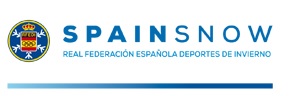 Acta de decisiones del Jurado (Reclamaciones)+) DH/SGCompetición 		 M		H	Competición 		 M		H	Competición 		 M		H	Competición 		 M		H	Competición 		 M		H	Competición 		 M		H	Competición 		 M		H	Competición 		 M		H	Competición 		 M		H	Competición 		 M		H	Disciplina     Disciplina     Disciplina     Disciplina     Disciplina     Disciplina     Disciplina     Fecha     Fecha     Fecha     Miembros del Jurado presentesMiembros del Jurado presentesFedFedFirmasFirmasFirmasFirmasDelegado TécnicoDelegado TécnicoCon derecho a votoArbitroArbitroCon derecho a votoArbitro asistenteArbitro asistenteCon derecho a voto t+)Director de carreraDirector de carreraCon derecho a votoOtras personas convocadasOtras personas convocadasOtras personas convocadasOtras personas convocadasOtras personas convocadasOtras personas convocadasOtras personas convocadasOtras personas convocadasOtras personas convocadasOtras personas convocadasNombreNombreNombreNombreNombreNombreNombreNombreFedFunciónRelato del motivo de la reclamación                                                                                                                                                                Relato del motivo de la reclamación                                                                                                                                                                Relato del motivo de la reclamación                                                                                                                                                                Relato del motivo de la reclamación                                                                                                                                                                Relato del motivo de la reclamación                                                                                                                                                                Relato del motivo de la reclamación                                                                                                                                                                Relato del motivo de la reclamación                                                                                                                                                                Relato del motivo de la reclamación                                                                                                                                                                Relato del motivo de la reclamación                                                                                                                                                                Artículos RISDecisiónDecisiónDecisiónDecisiónDecisiónDecisiónDecisiónDecisiónDecisiónDecisiónHora de la publicaciónFechaFechaEl DT:El DT:El DT:El DT:El DT:El DT:El DT: